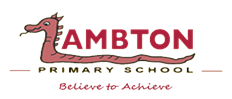 				    JOB DESCRIPTIONJob Title:   Site SupervisorGrade:3      Salary £19,554 - £21,166Hours: 37 Hours – split shiftsStarting and finishing times may be varied by the Head teacher in order to reflect the needs of the school.Job location:    Lambton Primary SchoolDirectorate:     Children’s ServicesPurpose of job:To provide a broad range of site supervisor duties including: the security of the property, key holding and ensuring required access is available; cleaning duties, minor repair work/DIY tasks; stock management of job related materials; ensuring self and colleagues comply with health and safety legislation; the operation of school utility systems; and recording/maintenance of heating, utilities and fire alarm system checks.MAIN DUTIES:Ensuring the premises are safe and secure:Be designated key-holder opening and closing the premises including gates, to ensure that the school is secure and to activate and deactivate the security alarms.Respond to alarm activations and call outs if required out of hoursRegular checking of fire alarmsEnsure security of the premises and associated buildings within the school groundsENSURING THE PREMISES ARE CLEANPeriodically clean the external entrance ways into schoolTo contribute to the wider cleaning of the school by cleaning the halls and the toilet areas.	Check toilets periodically throughout the day, replenishing soap and ensuring provision of paper towels and toilet tissuesEnsure all internal windows are cleaned at least once a term. Store away cleaning materials, keeping secure those cleaning materials that are a potential health and safety riskAdhere to the School’s Health and Safety policy’s rules and regulationsEnsuring Health & Safety is a priority:Ensuring the premises (internal and external and furnishings are safe and in good order by completing regular site inspections, ascertain maintenance requirements and report findings/actions to the school business managerEnsuring that protective clothing is worn and that safe working practices are applied and Health and Safety rules adhered toTo attend appropriate Health and Safety CoursesTo complete online E safety courses Ensure areas involved in sickness are cleaned and disinfectedOversee and monitor the safety testing of portable electrical appliances. Maintain accurate and up to date records to meet with regulations and proceduresEnsuring that all cupboards and store areas are kept clean and tidy and cupboards containing harmful substances are secure/lockedRepairs and maintenance of the premises:Take daily care and maintenance of the heating system and lighting of the SchoolWeekly check the operation of fire alarms and sensors and to keep the Fire Log updatedTo identify and undertake the requisitioning of emergency repairsLiaise with maintenance contractors and note their activitiesCarry out routine checks of the premises ensuring minor repairs and maintenance duties are undertaken. Minor repairs constitute those which a reasonable competent handy person would carry out in their own home, such as simple plumbing, erecting shelves etc.Ensure specialist sports equipment is maintained to a high standard and any issues reported to the appropriate person.Carry out minor painting repairsEnsure the ladder log is kept up to date   Record and undertake daily checks across schoolMaintenance of the grounds:Be responsible for general tidiness of the outdoor areas, including the removal of litter and other debris from all external areas including edges of the fieldClear snow and ice from areas where there is a potential hazardUndertake general maintenance of the drive and pathwaysRecord/monitor the activities of grounds maintenance contractorsOther duties as required:To make appropriate arrangements for the collection of school waste and effective storage of waste on siteProvide support to the school business manager in facilities and project management, including procurement, refurbishment works and liaising with external contractors.  Where appropriate monitor health and safety working practices and ensure that works are completed within expected timescalesAct as a fire wardenUndertake general porterage duties around the buildingMove furniture and equipment to suit the needs of the buildingArrange furniture for eventsSupervise the manoeuvring of delivery vehicles on the site when on dutyBring to the attention of the Head teacher/School Business Manager any defect or matters concerning the safety and wellbeing of the schoolAttend training including asbestos, legionella, fire wardenPerform duties in line with current health and safety and COSHH regulations, identifying and reporting hazards as necessary and assisting with the school’s health and safety audit risk assessmentsComply with lone working guidelines when working during school holidays without direct supervisionOther responsibilities allocated which are appropriate to the grade of the postGeneral requirementsAttend and participate in training and development courses as requiredAttend meetings liaising and communicating with colleagues in the schoolBeing an effective role model for the standards of behaviour expected of pupilsHaving due regard to confidentiality, child protection procedures, health and safety, as well as other statutory requirements and the policies of the Governing Body and Local AuthorityProfessional values and practiceHaving high expectations of all pupils; respecting their social, cultural, religious and ethnic backgrounds and being committed to raising their educational achievements.Treating pupils consistently with respect and consideration and being concerned with their development as learnersWorking collaboratively with colleagues as part of a professional team and carrying roles out effectively, knowing when to seek help and advice from colleaguesReflecting upon and seeking to improve personal practiceWorking within school’s policies and procedures and being aware of legislation relevant to personal role and responsibility in the schoolBuilding and maintaining successful relationships with pupils, parents/carers, staff and the communityThe post holder must act in compliance with data protection principles in respecting the privacy of personal information held by the council.  They must comply with the principles of the Freedom of Information Act 2000 in relation to the management of Council records and information.The post holder must carry out their duties with full regard to the Council’s Equal Opportunities Policy, Code of Conduct, Child Protection Policy and other Council Policies.  They must comply with the Council’s Health and Safety rules and regulations and with Health and Safety legislation.A Defty July 2020